Essen und Getränke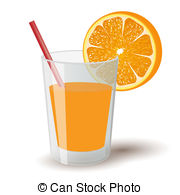 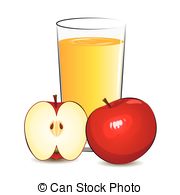 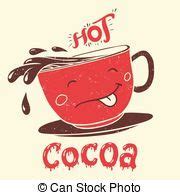              Ich mag Orangensaft.                                    Ich mag Apfelsaft.                            Ich mag Kakao. 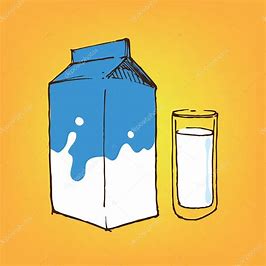 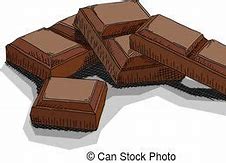            Ich  mag Milch.                                                                                      Ich mag Schokolade.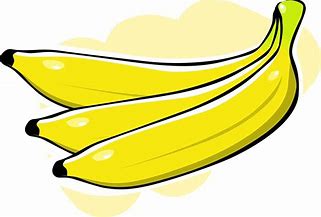 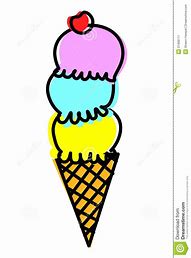                    Ich mag Bananen.                                                                                Ich mag Eis.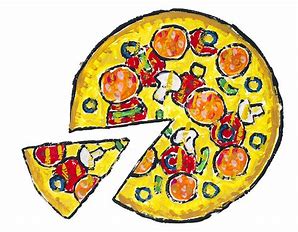 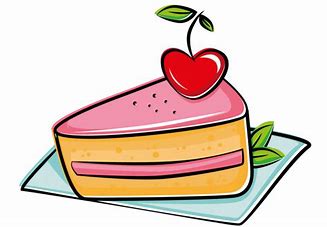                              Ich mag Pizza.                                                                     Ich mag Kuchen.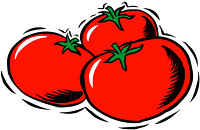 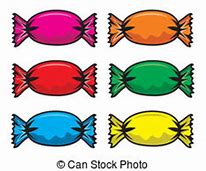                   Ich mag Tomaten.                                                                            Ich mag Bonbons.